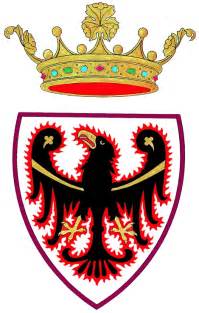 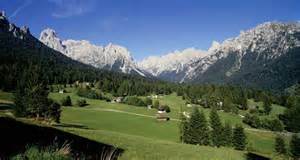 "L’Autonomia del Trentino nell’Italia e nell’Europa  di domani”Dibattito pubblicoVenerdì 30.06.17Ore 20,30a  TIONE di TnSala riunionimunicipio 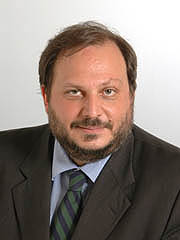 con il Senatore  Giorgio Tonini